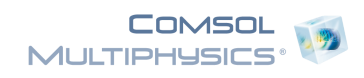 20.1.2016 HorizontalFinDateMar 4, 2016 2:33:27 PMDear JeffI am enclosing the  complete report for you which I had solved.Also I am uploading the Paper which I am actually trying to Validate by COMSOL(Page 43, 45).The Visualization is not as per the Paper enclosed .Basically I am trying to separate the fin and cavity for  the results, but I am solving NS equations for both fluid and the fin.Thanking youContents1.	Global Definitions	1.1.	Parameters 1	2.	Component 1 (comp1)	2.1.	Definitions	2.2.	Geometry 1	2.3.	Heat Transfer in Fluids (ht)	2.4.	Laminar Flow (spf)	2.5.	Heat Transfer in Solids 2 (ht2)	2.6.	Mesh 1	3.	Study 1	3.1.	Parametric Sweep	3.2.	Stationary	4.	Results	4.1.	Data Sets	4.2.	Plot Groups	Global DefinitionsParameters 1ParametersComponent 1 (comp1)DefinitionsCoordinate SystemsBoundary System 1Geometry 1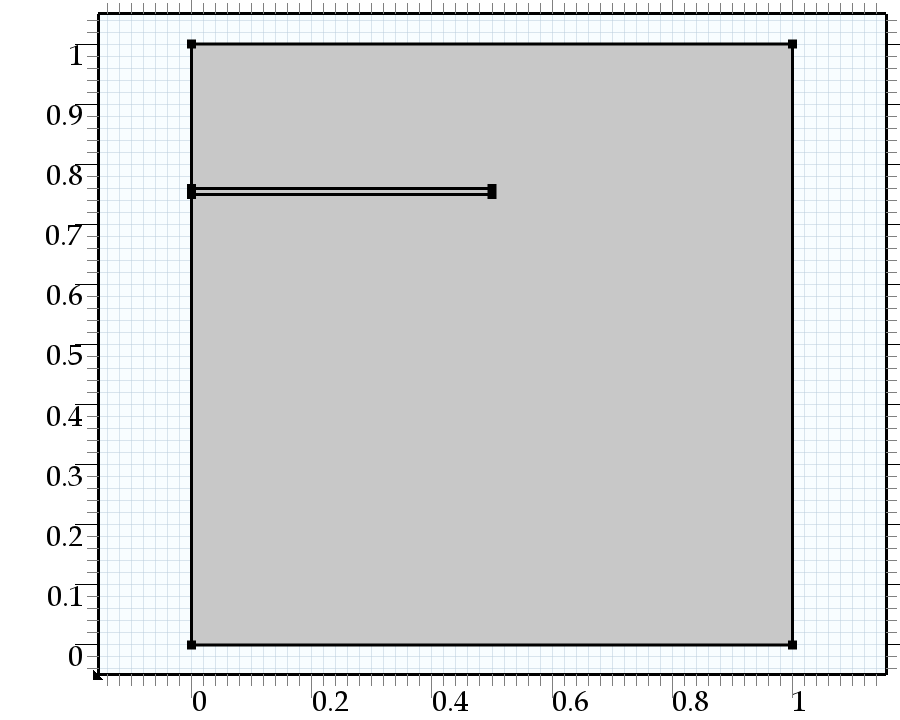 Geometry 1UnitsHeat Transfer in Fluids (ht)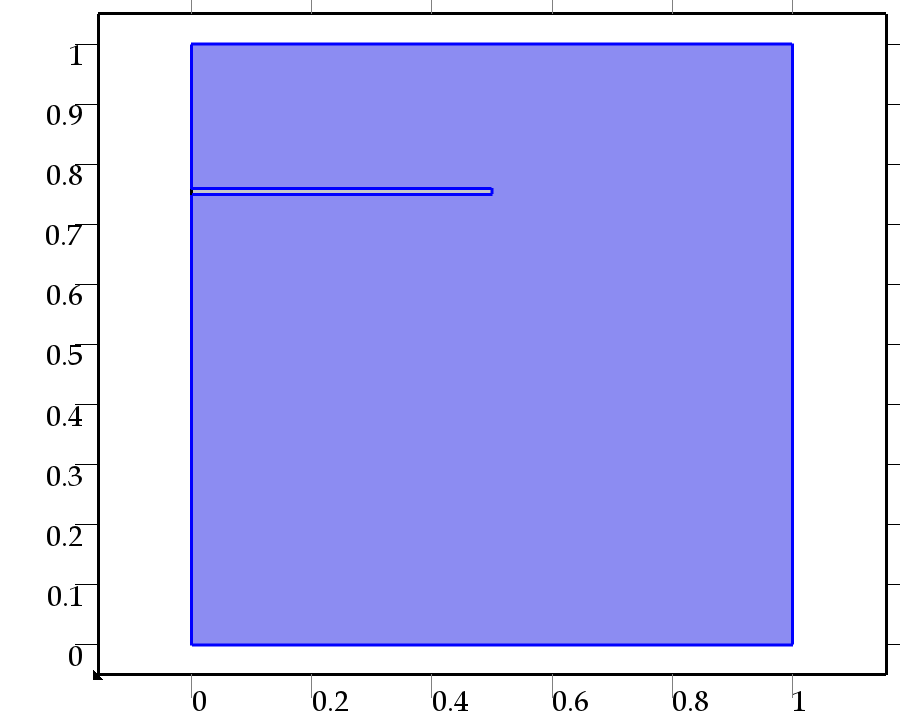 Heat Transfer in FluidsFeaturesLaminar Flow (spf)Laminar FlowFeaturesHeat Transfer in Solids 2 (ht2)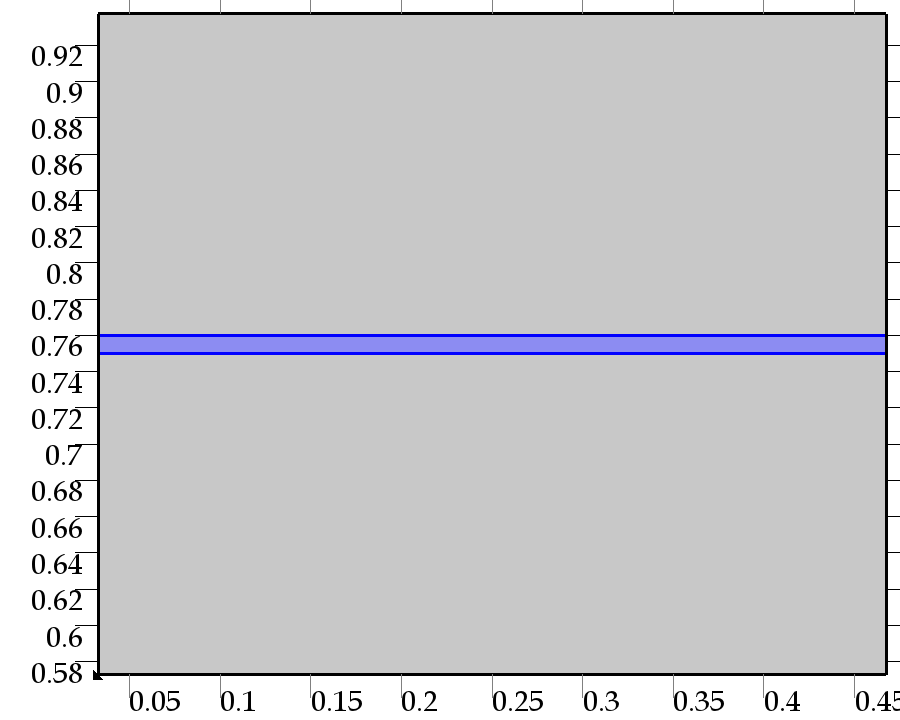 Heat Transfer in Solids 2FeaturesMesh 1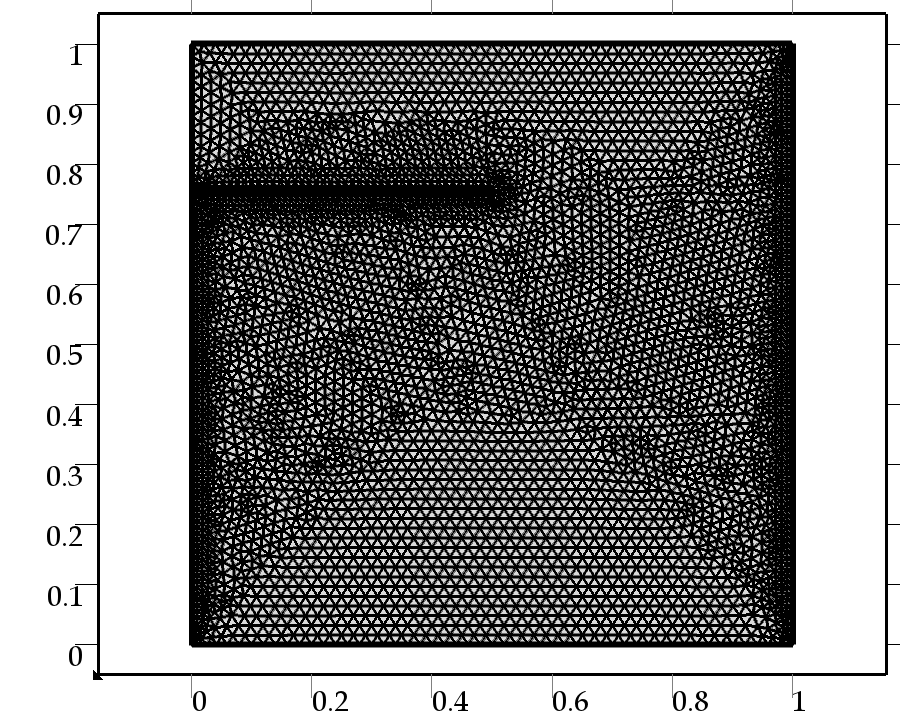 Mesh 1Study 1Parametric SweepParameter name: RaParameters: 1e5, 1e6, 1e7Stationary solver 1( Initial value based)Stationary solver 1: Fully coupledMethod and Termination:Non linear method: Automatic highly non linearInitial damping  factor: 1Minimum Damping factor: 1E-4Maximum No of Iterations: 25Tolerance factor:1e-3StationaryStudy settingsMesh selectionPhysics selectionResultsData SetsSolution 1Solution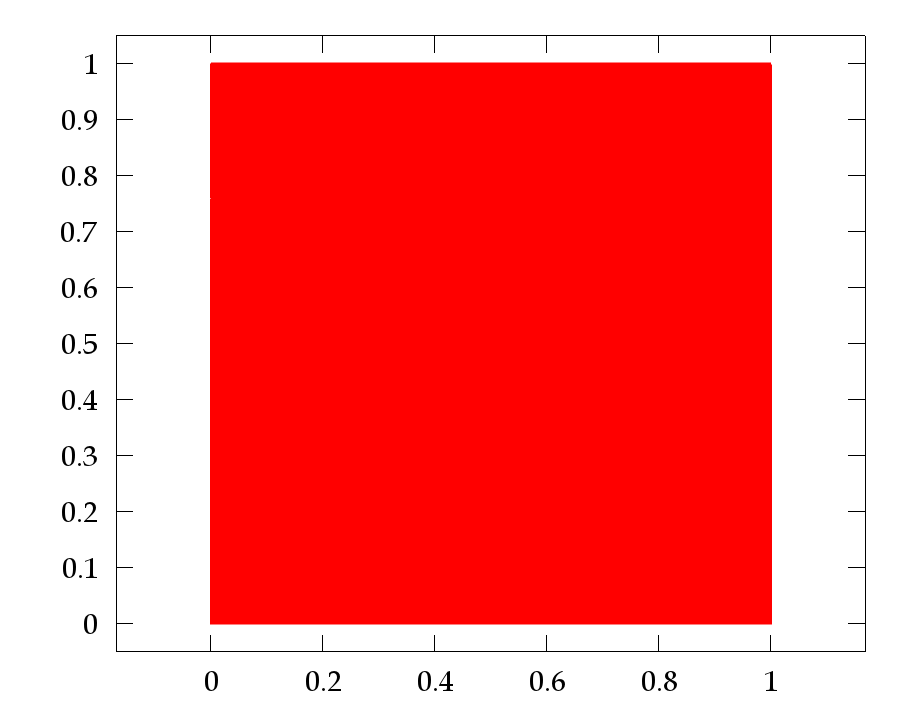 Data set: Solution 1Plot GroupsTemperature (ht)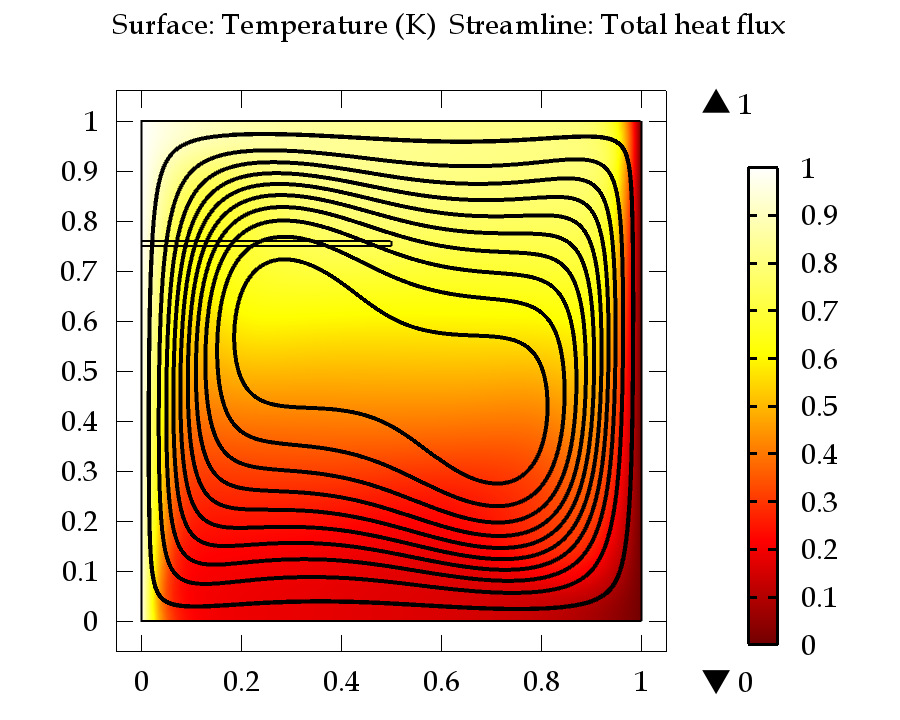 Surface: Temperature (K) Streamline: Total heat fluxIsothermal Contours (ht)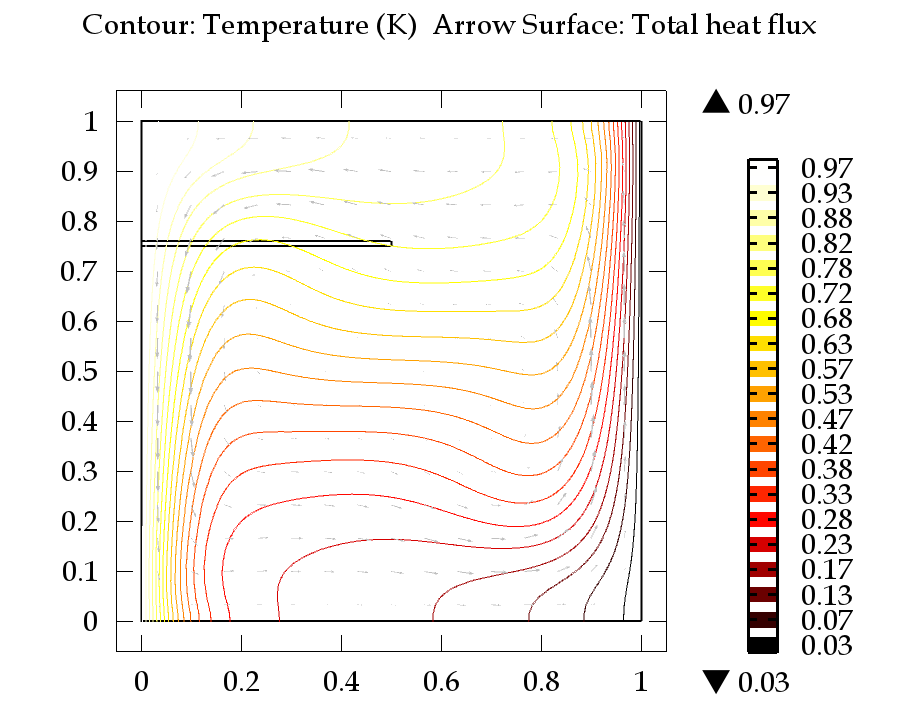 Contour: Temperature (K) Arrow Surface: Total heat fluxVelocity (spf)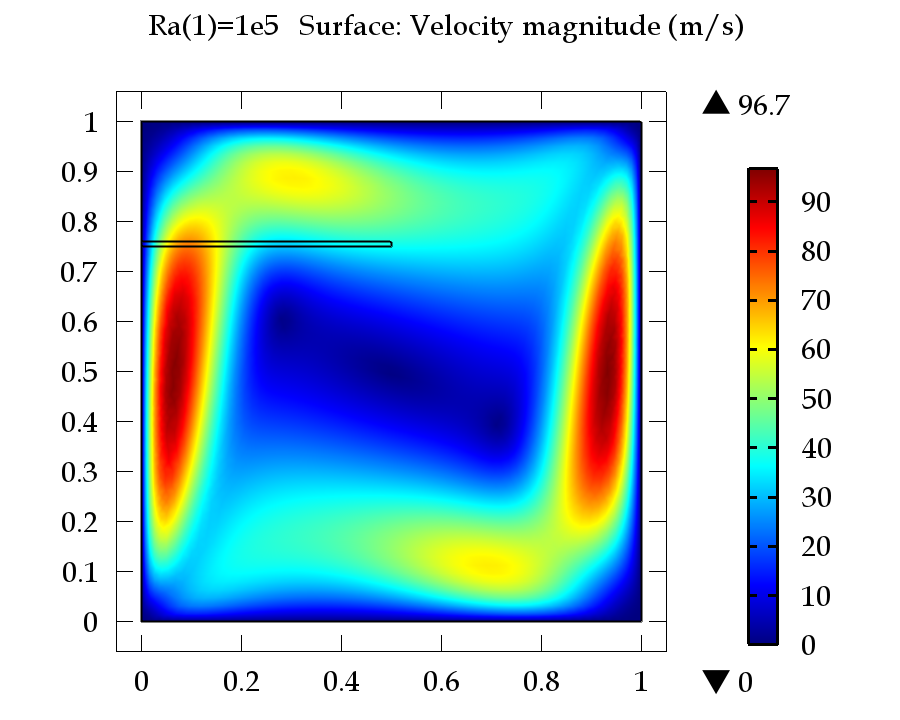 Ra(1)=1e5 Surface: Velocity magnitude (m/s)Pressure (spf)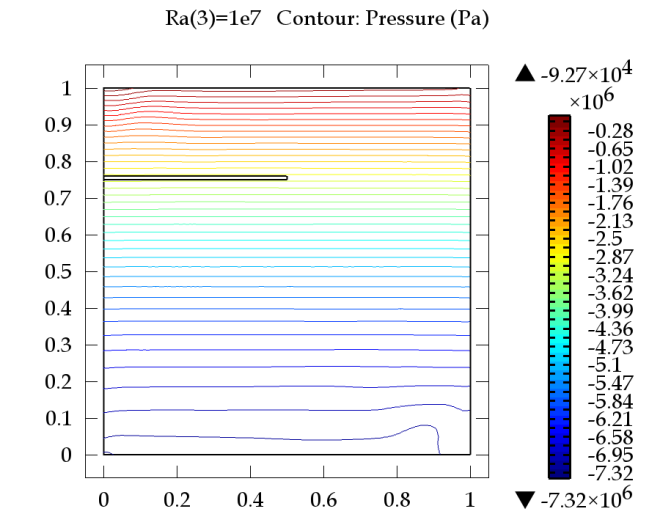 Ra(3)=1e7 Contour: Pressure (Pa)NameExpressionDescriptionTc0Low TemperatureTh1High TemperaturePr0.71Prandtl Numberp00Reference PressureRa0Rayleigh NumberCoordinate system typeBoundary systemIdentifiersys1Length unitmAngular unitdegHeat Transfer in Fluids 1: pressure=p0(as per Parameter), k=1, cp=Pr, Y=1, Density=1(all made dimensionless)Thermal Insulation 1: Top wall and Bottom wall (as per paper)Initial Values 1: TcTemperature 1: Wall 1 maintained at higher Temp ThTemperature 2: Wall 9 maintained at lower Temp TcHeat Flux 1: h=1(heat transfer coefficient),  external temp=Th(General inward flux)Heat Flux 2, h=0 TcFluid Properties 1: Wall 1: Left wall is maintained at Th wheras  Right wall is maintained at TCInitial Values 1: Initial Temperatute=TcVolume Force 1: (Ra/Pr) *(T-Tc) considering The Boussinesq approximation Pressure Point Constraint 1: Upper right point(as per geometry pt:4)Heat Transfer in Solids 1Thermal Insulation 1: All the walls of the Fin as per geometry definedInitial Values 1: Maintained at cavity’s Temperature TcPropertyValueInclude geometric nonlinearityOffGeometryMeshGeometry 1 (geom1)mesh1PhysicsDiscretizationHeat Transfer in Fluids (ht)physicsLaminar Flow (spf)physicsHeat Transfer in Solids 2 (ht2)physicsNameValueSolutionSolver 1ComponentSave Point Geometry 1